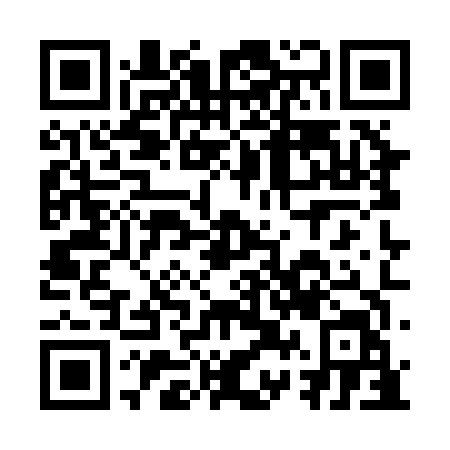 Prayer times for Colpitts Settlement, New Brunswick, CanadaWed 1 May 2024 - Fri 31 May 2024High Latitude Method: Angle Based RulePrayer Calculation Method: Islamic Society of North AmericaAsar Calculation Method: HanafiPrayer times provided by https://www.salahtimes.comDateDayFajrSunriseDhuhrAsrMaghribIsha1Wed4:296:061:176:188:2910:062Thu4:276:041:176:198:3010:083Fri4:256:031:176:208:3110:104Sat4:236:021:176:218:3210:115Sun4:216:001:176:218:3410:136Mon4:195:591:166:228:3510:157Tue4:175:571:166:238:3610:178Wed4:155:561:166:248:3710:199Thu4:135:551:166:248:3910:2110Fri4:115:531:166:258:4010:2311Sat4:095:521:166:268:4110:2412Sun4:075:511:166:278:4210:2613Mon4:055:491:166:278:4410:2814Tue4:035:481:166:288:4510:3015Wed4:025:471:166:298:4610:3216Thu4:005:461:166:298:4710:3417Fri3:585:451:166:308:4810:3618Sat3:565:441:166:318:4910:3719Sun3:555:431:166:318:5110:3920Mon3:535:421:166:328:5210:4121Tue3:515:411:176:338:5310:4322Wed3:505:401:176:338:5410:4423Thu3:485:391:176:348:5510:4624Fri3:475:381:176:358:5610:4825Sat3:455:371:176:358:5710:4926Sun3:445:361:176:368:5810:5127Mon3:425:361:176:378:5910:5328Tue3:415:351:176:379:0010:5429Wed3:405:341:176:389:0110:5630Thu3:385:341:186:389:0210:5731Fri3:375:331:186:399:0310:59